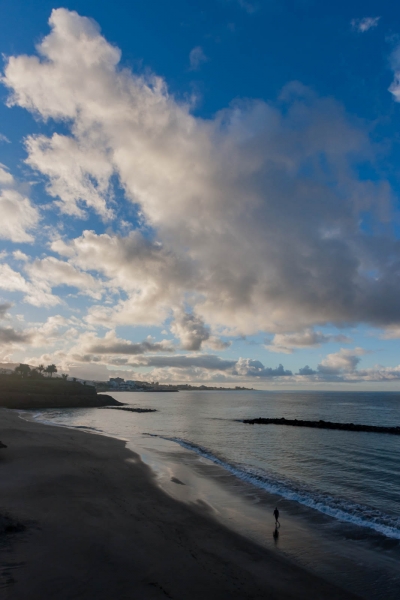 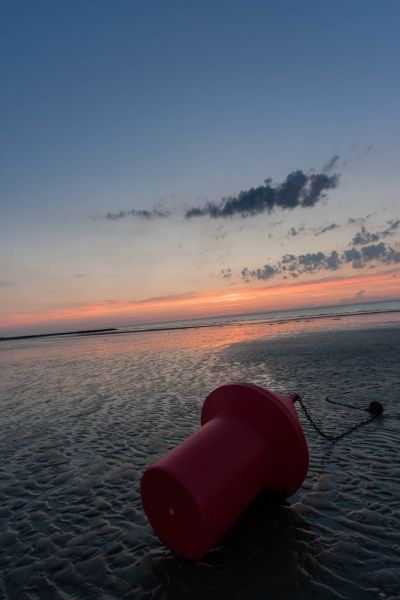 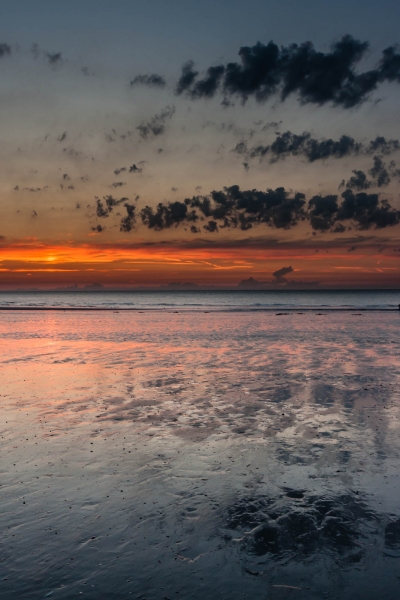 Lees meer  De Kracht van de Stilte - boek p.43 - www.DeKrachtvandeStilte.be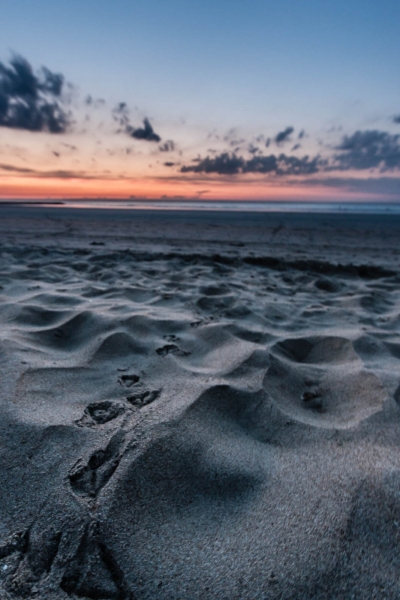 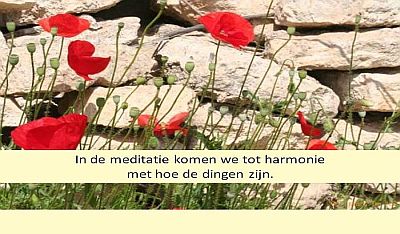 Stilte is Gods eerste taal. Al het andere is slechts vertaling.Om die taal te horen moeten we leren om stil te zijn en bij God te blijven.Thomas Keating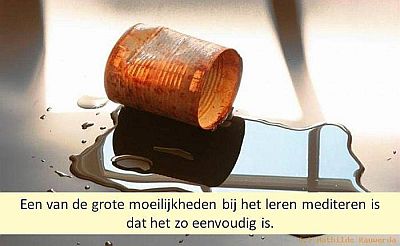 Stilte is soms zwijgen, maar altijd is het luisteren.   Madeleine DelbrêlLees meer  De Kracht van de Stilte - boek p.43 - www.DeKrachtvandeStilte.be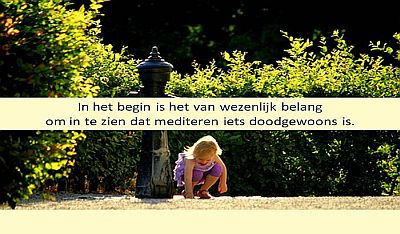 De vrucht van de stilte is rust.   Arabië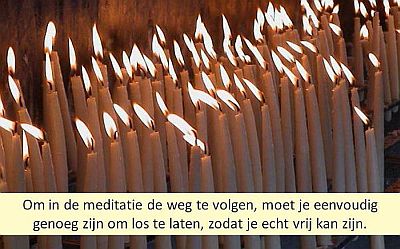 De stilte is voor de ziel wat de slaap voor het lichaam is.  Anne Barratin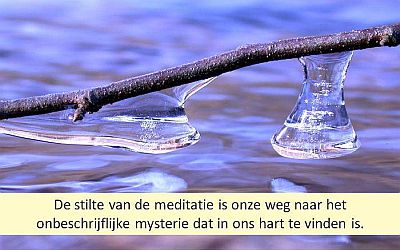 Ik denk 99 keer en vind niets. Ik stop met denken, zwem in de stilte,en de waarheid komt naar mij toe.   Albert EinsteinLees meer  De Kracht van de Stilte - boek p.43 - www.DeKrachtvandeStilte.be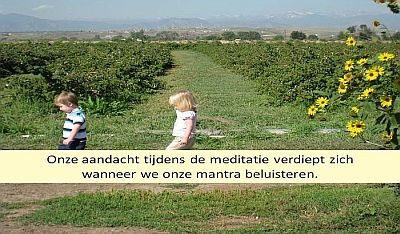 In de stilte raakt de menselijke geest het goddelijke.   Iris Murdoch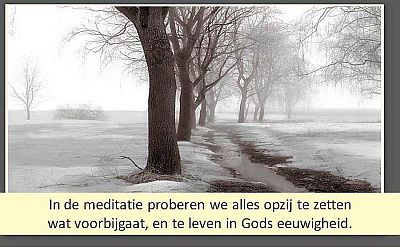 Echte intelligentie is actief in de stilte.In de stilte vind je creativiteit en oplossingen voor problemen.Eckhart Tolle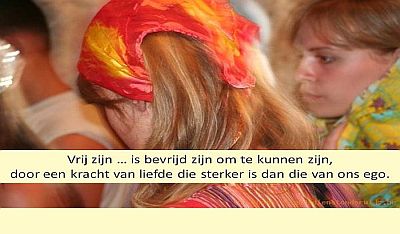 De stilte is de hoogste vorm van het denken.   Christian BobinLees meer  De Kracht van de Stilte - boek p.43 - www.DeKrachtvandeStilte.be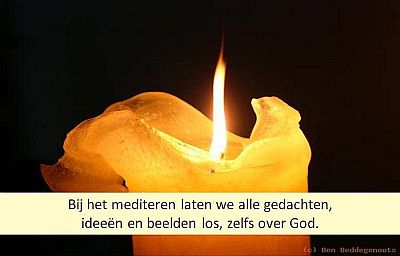 Stilte is de ruimte waarin de geest de vleugels vrij kan uitslaan.Anoine de Saint-Exupéry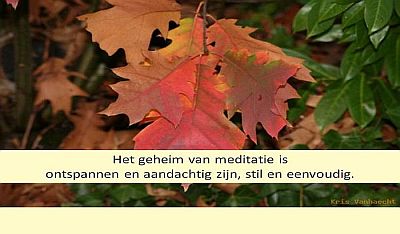 Het sterkste geluid is het geluid van de Stilte   Laozi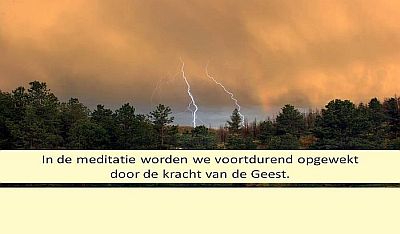 De wijsheid groeit in de stilte.   PerziëLees meer  De Kracht van de Stilte - boek p.43 - www.DeKrachtvandeStilte.be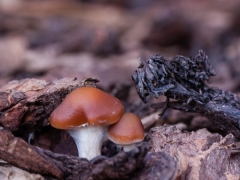 Lees meer  De Kracht van de Stilte - boek p.43 - www.DeKrachtvandeStilte.be